リスニング　二の二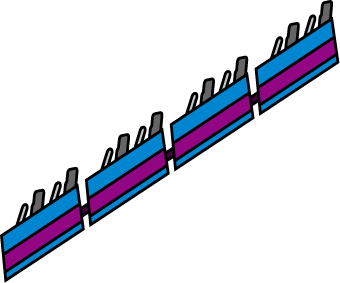 わたしは、にと　にって、に行きました。では、コースターにったりにったりしました。おごはんは、サンドウィッチをべました。とてもしい一日でした。わたしは、にどこへきましたか。だれときましたか。三、おごはんは、をべましたか。